УТВЕРЖДЕНОрешением учредителейВсероссийского конкурса эссе к 200-летию Ф.М. Достоевского «Человек есть тайна. Её надо разгадать…»Протокол № 1от 1 февраля 2021 г.ПОЛОЖЕНИЕ о Всероссийском конкурсе эссе к 200-летию Ф. М. Достоевского «Человек есть тайна. Её надо разгадать…»1. Общие положения Настоящее Положение о проведении Всероссийского конкурса эссе к 200-летию Ф. М. Достоевского «Человек есть тайна. Её надо разгадать…» (далее Положение) устанавливает цели и задачи, определяет права и обязанности организаторов и участников Всероссийского конкурса эссе к 200-летию Ф. М. Достоевского «Человек есть тайна. Её надо разгадать…» (далее Конкурс), сроки и этапы проведения Конкурса. Конкурс проводится среди школьников, студентов, педагогов и работников школьных библиотек. Учредителями Конкурса являются: литературный журнал «Отчий край» - структурное подразделение ГКУВО «Центр информационного и материально-технического обеспечения» (Волгоград), и Общероссийская ассоциация учителей литературы и русского языка (Москва). 2. Цели и задачи конкурса Цель: привлечь внимание к русской классической литературе в условиях цифровой цивилизации, побудить к чтению «золотых» книжек современных школьников и студентов.Задачи: ▪ способствовать развитию навыков творческого мышления и письменного изложения, заявленной в Положение темы - «Человек есть тайна. Её надо разгадать…» (на примере произведений Ф. М. Достоевского или фактов его биографии); ▪ популяризовать жанр эссе; ▪ стимулировать развитие читательской культуры участников и информационных компетенций.3. Участники Конкурса Для участия в Конкурсе приглашаются школьники, студенты, педагоги и работники школьных библиотек. Участие в Конкурсе может быть только индивидуальным. Количество участников Конкурса не ограничено. Принимая участие в Конкурсе, конкурсант подтверждает, что ознакомлен с Положением проведения Конкурса и выражает свое согласие на участие в нем и обработку персональных данных (см. Приложение 1) и публикацию материалов с сохранением авторства4. Условия участия в Конкурсе Для участия в конкурсе необходимо подать заявку (Приложение 1).Предоставленные материалы не должны противоречить этическим нормам и законодательству Российской Федерации. 5. Требования к конкурсным работам Конкурсная работа должна соответствовать жанру эссе. Эссе представляет собой творческое мини-сочинение, в котором участник излагает свое видение предложенной темы. Эссе подается как авторский материал, не содержащий в себе элементов плагиата. Цитирование использованных материалов в эссе оформляется в виде сносок с указанием источника (автора). Объем эссе – не более 4-х страниц формата А4, файл в формате Microsoft Word, текст оформляется шрифтом Times New Roman, кегль 12, интервал полуторный; поля: верхнее и нижнее – по 2 см, справа – 1,5 см, слева –3 см, абзацный отступ – 1,25 см. Выравнивание текста по ширине, между абзацами пустая строка не оставляется, слова в тексте без переносов. Эссе оформляется без титульного листа. На первой странице указывается Фамилия Имя Отчество конкурсанта, полное название образовательной организации, Фамилия Имя Отчество педагога-наставника (при наличии), подготовившего участника (для учащихся), название (заголовок) эссе. 6. Порядок размещения конкурсных работ:Конкурсные работы и заявки (Приложение 1) направляются по адресу - aurilm@yandex.ru c с пометкой «Достоевский. Эссе»7. Критерии оценивания конкурсных работ Предоставленные на конкурс эссе оцениваются по следующим критериям: ▪ соответствие жанру эссе и теме Конкурса; ▪ отражение авторской позиции, мировоззрение автора, его мысли и чувства; ▪ оригинальность эссе; ▪ глубина подхода к раскрытию темы; ▪ логика изложения, ясность, грамотность письменной речи; ▪ степень эмоционального воздействия; ▪ культура оформления эссе. Присланные на Конкурс работы не рецензируют. Учредители и эксперты конкурса не вступают с авторами в переписку Итоги конкурса на сайтах Общероссийской Ассоциации учителей литературы и русского языка (АССУЛ) и журнала «Отчий край» (Волгоград).8. Экспертная комиссияКоординаторы конкурса и руководители экспертной группы: Лепещенко Александр Анатольевич – главный редактор ж. «Отчий край» (г.Волгоград), член Союза журналистов, писательЯдровская Елена Робертовна, председатель Научно-методического совета АССУЛ, председатель РОАССУЛ Ленинградской области, доктор педагогических наук (г.Санкт-Петербург)Члены экспертной комиссии:1.Дудова Людмила Васильевна , к.ф.н., профессор кафедры ЮНЕСКО РГПУ им. Герцена, председатель КС АССУЛ (г.Москва)2.Хачикян Е.И., д.п.н., профессор, зав. кафедрой литературы КГУ им. , К.Э. Циолковского (г.Калуга)3.Чертов В.Ф., д.п.н., профессор, зав. кафедрой методики преподавания литературы МПГУ (г.Москва)9. Сроки проведения конкурса и подведение итогов Прием конкурсных работ осуществляется: ▪ с 30 марта по 1 октября . Итоги подводятся: 1 ноября 2021 г. 10. Оформление дипломов победителя Конкурса Все победители будут награждены дипломами 1-2-3 степени. Право наградить победителей ценными призами учредители Конкурса также оставляют за собой.Лучшие работы конкурсантов будут опубликованы на редакционном сайте литературного журнала «Отчий край» (Волгоград):  https://otchiykray.ru/ и сайте АССУЛ : https://uchitel-slovesnik.ru/Правовая информация Конкурса Учредители с уважением относятся к авторскому праву. Конкурсант должен гарантировать уникальность представленного материала. Обработка персональных данных участников Конкурса осуществляется на основании действующего законодательства Российской Федерации. Принимая участие в конкурсе и оставляя свои личные данные, все участники подтверждают согласие на обработку их персональных данных и дают согласие а публикацию материалов с сохранением авторства Под обработкой, в данном случае, следует понимать: сбор, систематизацию, накопление, хранение, уточнение (обновление, изменение), использование и уничтожение данных, оставленных участником конкурса. Целью получения персональных данных является возможность оказания услуг в помощи организации дистанционных мероприятий, а также последующее награждение участников именными дипломами. Указывая информацию о себе, участник Конкурса гарантирует, что введенные им данные (Ф.И.О., информация о месте работы, e-mail и т. п.) являются полными, точными и достоверными. Учредители берут на себя обязательство не передавать полученные данные каким-либо сторонним организациям. Все данные, полученные от участников конкурса, могут быть уничтожены на основании их требования. При уничтожении данных, участник снимается с конкурса. Будем рады сотрудничеству с Вами!Оргкомитет Конкурса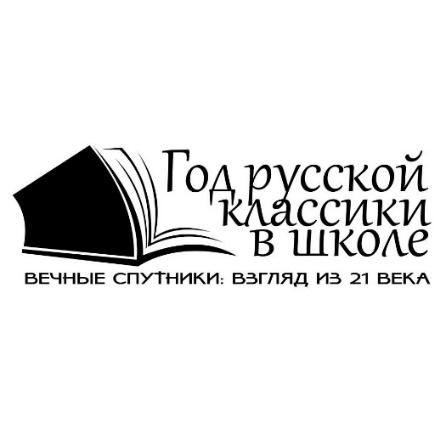 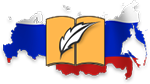 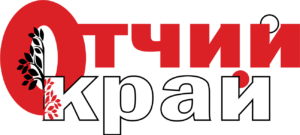 